21. Schüler-Unihockeyturnier vom 21.11.2018 in Visp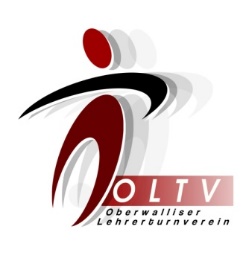 Pünktlich um 13.30 Uhr konnte das diesjährige OS Schülerturnier des OLTV in der Disziplin Unihockey beginnen. Die grosszügige Dreifachturnhalle der Berufsfachschule (BFO) in Visp diente als Austragungsort. Am Start standen dieses Jahr unglaubliche 21 Teams was zugleich auch einen neuen Rekord bedeutete. Erfreulich ist sicherlich auch, dass zwei OS-Zentren am Start waren die bisher nicht an den Turnieren teilgenommen haben. Spass an der Bewegung, gesundes Wetteifern, Kampfgeist, Spannung und vieles mehr konnte man beobachten und förmlich spüren. Mangelnde Emotionen standen definitiv nicht auf dem Programm an diesem Sportnachmittag. Sicherlich auch zu erwähnen war das enorm hohe Niveau dieses Jahr. Wiederholung des letztjährigen Damenfinals - Aletsch siegt erneutIn teils hochspannenden Matches wurde um jeden Punkt hart aber fair gefightet. Man schenkte den Gegnerinnen nichts und so kam es auch im Final zu einer engen Partie. Wie schon im letzten Jahr standen sich Aletsch und Gampel gegenüber. Die reguläre Spielzeit brachte keinen Sieger hervor und so musste die Verlängerung über den Turniersieg entscheiden. Aletsch konnte das Momentum auf ihre Seite reisen und bezwang Gampel mit dem knappmöglichsten Resultat. Visp wird Turniersieger bei den KnabenDie 13 Knabenteams traten an diesem Sportnachmittag mit dem Ziel an, sich einen der vier Plätze für die Finalrunde zu ergattern. Gespielt wurde in drei Gruppen mit folgender Aufteilung:Souverän gelang dieses Unterfangen den Gruppen Brig-Glis und Visp 1. Ebenfalls ins Halbfinale eingezogen sind Leuk 1 und Aletsch 1. So kam es in den Halbfinals zu folgenden Duellen. Brig-Glis spielte gegen Leuk 1 und gewann dieses Spiel knapp mit 2:1. Im zweiten Halbfinal schickte Visp 1 Aletsch 1 mit 7:1 nach Hause. So kam es zum ersehnten Final der besten zwei Mannschaften des Turniers. Wie schon im letztjährigen Finale standen sich diese beiden Teams gegenüber. Was letztes Jahr noch eine klare Angelegenheit war wurde dieses Jahr zu einem höchstspannenden Spiel. Erst in der Verlängerung bezwang Visp 1 die Brigerstädter mit 2:1. Mädchen		Knaben1. Aletsch		1. Visp 1 2. Gampel		2. Brig – Glis 3. Leuk		3. Leuk 1 Wir gratulieren den Siegermannschaften ganz herzlich. Ein grosses ‚Värgält’s Gott‘Der OLTV möchte allen sportbegeisterten Mannschaften, welche zu einem erfolgreichen Turnier beigetragen haben, merci sagen. Ein Dankeschön geht an folgende Adressen: Den Organisator Jörg Ruffiner (OS Visp), der bereits mit der nötigen Erfahrung in dieser Angelegenheit aufs Neue überzeugen konnte, den Schiedsrichtern, die durch ihre makellose Leistung und das nötige Fingerspitzengefühl für ein Schülerturnier, überzeugten, dem Unihockeyclub Visp, der das nötige Material zu Verfügung gestellt hat, sowie der BFO und Gemeinde Visp, welche uns die Nutzung der passenden Räume ermöglichten. Gruppe AGruppe BGruppe CBrig – Glis Saas Leuk 2Visp 2 Aletsch 1Visp 1Gampel 2St.Niklaus 1Aletsch 2StaldenGampel 1St.Niklaus 2Leuk 1 